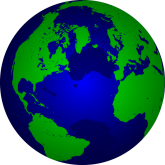 Go around the room and ask 5 people where a piece of their clothing is from. Write down the name of the country each person says below.Where do you think most of the items you own come from?NOTES →Key TermsGlobalization: political and economic _____________________________Impact: Nations _____________on one another for _________.  You have sneakers from China and a shirt from Vietnam.Interdependence: Countries are ___________________on one another for goods/services/resources.  They focus on producing what they are ___________ at, and _______________it to other countries.Impact: America produces ____________________ but is dependent on __________ for TVs, clothes, __________, MP3s.→Free Trade:With more _________________ among countries comes more interdependence.“We need them and they need us!”Also, more free trade means _______________prices for consumers, since some goods can be made more cheaply in other ___________________.WAL-MART exampleWhy do you think Wal-Mart has been so successful?Why are products at Wal-Mart so cheap?Without free trade would this be possible?Favorable Balance of Trade: _____________ more than you _____________.Impact:  Because America imports ____________goods from China than we export to China we have an ________________________balance of trade with China.Comparative Advantage: A country should _____________________ in producing the goods it can produce more efficiently-at a lower _______________________________- than another country.Impact:  Germany produces ________ because it is better at producing cars than computers.  It has a _______________________ in car production and __________computers from Japan.→ Protections or Trade Barriers?Subsidies: Gov’t __________ given to producers, to ___________ the cost of production.Impact: increases production (_________), decreases ________so that other ________________want to buy the products.Example: US rice farmers get a __________, rice production goes _____, price of rice goes _________, Kenya and France now buy rice from the US.Tariffs:  ____________ on __________goodsImpact: tariffs make consumers buy cheaper _____________ goods over more _______________________________ products. Helps out our own industries.Go around the room and ask 5 people where a piece of their clothing is from. Write down the name of the country each person says below.Where do you think most of the items you own come from?NOTES →Key TermsGlobalization: political and economic _____________________________Impact: Nations _____________on one another for _________.  You have sneakers from China and a shirt from Vietnam.Interdependence: Countries are ___________________on one another for goods/services/resources.  They focus on producing what they are ___________ at, and _______________it to other countries.Impact: America produces ____________________ but is dependent on __________ for TVs, clothes, __________, MP3s.→Free Trade:With more _________________ among countries comes more interdependence.“We need them and they need us!”Also, more free trade means _______________prices for consumers, since some goods can be made more cheaply in other ___________________.WAL-MART exampleWhy do you think Wal-Mart has been so successful?Why are products at Wal-Mart so cheap?Without free trade would this be possible?Favorable Balance of Trade: _____________ more than you _____________.Impact:  Because America imports ____________goods from China than we export to China we have an ________________________balance of trade with China.Comparative Advantage: A country should _____________________ in producing the goods it can produce more efficiently-at a lower _______________________________- than another country.Impact:  Germany produces ________ because it is better at producing cars than computers.  It has a _______________________ in car production and __________computers from Japan.→ Protections or Trade Barriers?Subsidies: Gov’t __________ given to producers, to ___________ the cost of production.Impact: increases production (_________), decreases ________so that other ________________want to buy the products.Example: US rice farmers get a __________, rice production goes _____, price of rice goes _________, Kenya and France now buy rice from the US.Tariffs:  ____________ on __________goodsImpact: tariffs make consumers buy cheaper _____________ goods over more _______________________________ products. Helps out our own industries.Example:  in the 1980s all ______________ cars had tariffs, so people bought more __________________ cars.Quotas: A ____________on the ___________ of goods you can import from a certain ___________.Impact: protects ___________________ industry from cheap foreign goods.Ex: The US can only import ________________ kg of cotton from ChinaEmbargoes:  When the gov’t makes it _______________ to trade with another nation.Impact: Hurts the nation that________ receive goods, often the people who live there suffer.Example: US will NOT trade with_____________ b/c it is communistExcise Tax: a tax on luxury goods. Example: A tax on high end cars or cigarettesImpact: If the U.S. added an excise tax on foreign sports cars, what would happen to the demand for American made sports cars?NAFTANorth American Free Trade Agreement: is an agreement signed by ________, __________ and the United States in 1994.The goal of NAFTA was to eliminate ________ to trade between the US, Canada and Mexico. The implementation of NAFTA brought the immediate elimination of __________Impact on Mexican farmers: In 2000, U.S. government subsidies to the corn sector totaled $10.1 billion. These subsidies have led to charges of dumping, which jeopardizes ________ farms.“ Dumping” is when a producer exports a product to another country at a price below the price charged in its home market What were the pros and cons of NAFTA?Check your understanding:  Why do nations trade to get some of their goods rather than just making them in their own country?If France imports more goods from England than France exports to England, then France has a(n) _____________________________ balance of trade with England.If South Africa exports more goods to India than South Africa imports from India, then South Africa has a(n) _____________________________ balance of trade with India.What effect does a subsidy have on the cost of production?__________________________________Which trade barrier makes it illegal to trade with another nation?___________________________Mexico will only allow 100,000 units of US beef into Mexico, what is this an example of?What are the positive effects of free trade and globalization?TVs used to be made mostly in America.  Today they are mostly made in China and Japan.  The price of TVs has declined so that many Americans can now afford them.  While now TVs are more affordable, in terms of unemployment and jobs why might this change be bad? Example:  in the 1980s all ______________ cars had tariffs, so people bought more __________________ cars.Quotas: A ____________on the ___________ of goods you can import from a certain ___________.Impact: protects ___________________ industry from cheap foreign goods.Ex: The US can only import ________________ kg of cotton from ChinaEmbargoes:  When the gov’t makes it _______________ to trade with another nation.Impact: Hurts the nation that________ receive goods, often the people who live there suffer.Example: US will NOT trade with_____________ b/c it is communistExcise Tax: a tax on luxury goods. Example: A tax on high end cars or cigarettesImpact: If the U.S. added an excise tax on foreign sports cars, what would happen to the demand for American made sports cars?NAFTANorth American Free Trade Agreement: is an agreement signed by ________, __________ and the United States in 1994.The goal of NAFTA was to eliminate ________ to trade between the US, Canada and Mexico. The implementation of NAFTA brought the immediate elimination of __________Impact on Mexican farmers: In 2000, U.S. government subsidies to the corn sector totaled $10.1 billion. These subsidies have led to charges of dumping, which jeopardizes ________ farms.“ Dumping” is when a producer exports a product to another country at a price below the price charged in its home market What were the pros and cons of NAFTA?Check your understanding:  Why do nations trade to get some of their goods rather than just making them in their own country?If France imports more goods from England than France exports to England, then France has a(n) _____________________________ balance of trade with England.If South Africa exports more goods to India than South Africa imports from India, then South Africa has a(n) _____________________________ balance of trade with India.What effect does a subsidy have on the cost of production?_________________________________Which trade barrier makes it illegal to trade with another nation?___________________________Mexico will only allow 100,000 units of US beef into Mexico, what is this an example of?What are the positive effects of free trade and globalization?TVs used to be made mostly in America.  Today they are mostly made in China and Japan.  The price of TVs has declined so that many Americans can now afford them.  While now TVs are more affordable, in terms of unemployment and jobs why might this change be bad? 